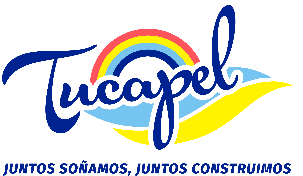 Municipalidad de Tucapel Dirección Desarrollo ComunitarioFORMULARIO POSTULACIÓN BECA PROFESIONALES DEL FUTURO 2018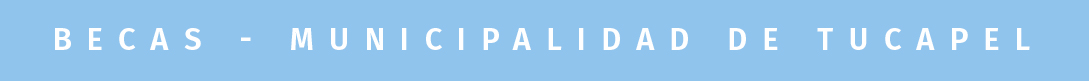 Municipalidad de Tucapel Dirección Desarrollo ComunitarioBASES DE POSTULACIÓN BECA PROFESIONALES DEL FUTURO 2018.DESCRIPCIÓN DELBENEFICIOLa Municipalidad de Tucapel, bajo el mandato del Alcalde Jaime Veloso Jara, crea a contar del año 2005 la Beca Profesionales del Futuro con la finalidad de apoyar económicamente a alumnos de escasos recursos que egresan del Liceo B-67, con niveles de excelencia académica, que ingresan a la Educación Superior, de acuerdo a las condiciones definidas más adelante.El beneficio, tanto para alumnos renovantes como para nuevos solicitantes, será para el año 2018, equivalente a $450.000(cuatrocientos cincuenta mil pesos) distribuidos en diez cuotas de marzo a diciembre, de $45.000.- cada una. La primera cuota se pagará en el mes de mayo, en forma acumulada los tres primeros meses. Las cuotas correspondientes al segundo semestre, se pagará previa presentación de certificado de alumno regular del segundo semestre en curso, antes del día 28 de Septiembre del año 2018, en la oficina de partes de la Municipalidad de Tucapel.REQUISITOS DEPOSTULACIÓN-Ser alumno Egresado de cuarto medio en la comuna de Tucapel promoción 2017, con excepción de los alumnos renovantes de laBeca.-Notas promedio de Enseñanza Media sobre 6.0.- (concentración denotas)-Puntaje Promedio PSU Lenguaje y Matemáticas o ponderado para la respectiva carrera seleccionado dependiente del Consejo de Rectores, sobre 550 puntos, independientemente de que la Matricula sea efectivamente en otra entidad de Educación Superior.-Encontrarse matriculado en alguna Universidad dependiente del Consejo de Rectores, Universidad Privada,-Instituto Profesional o CFT debidamente acreditado por el Estado de Chile-Acreditación del Registro Social de Hogares en la Comuna deTucapel.Para Alumnos Renovantes, haber cursado satisfactoriamente el año académico anterior y  no haber cambiado de carrera y/o Institución de Educación Superior (se considerará satisfactorio, haber cursado u obtenido nota promedio semestral no inferior a5.0)DOCUMENTOS OBLIGATORIOS APRESENTAR:1.- Fotocopia Cédula de Identidad2.- Concentración de notas (alumno postulante).3.-Certificado de Alumno regular (original) del semestre en curso. 4.- Fotocopia libreta de ahorro o cuenta RUT.5.- Certificación de Puntajes PSU o Ponderado, emitido en sistemas en línea del ingreso a la Educación Superior.6.- Formulario de Postulación dependencias de DIDECO de la Municipalidad de Tucapel. 7.- Certificado de concentración de notas para alumnos renovantes.8. Cartola Registro Social de Hogares.IV.- POSTULACIÓNEl periodo de postulación hasta el 20 de abril del año2018.V.	INCOMPATIBILIDADEste beneficio es incompatible con cualquier otra beca otorgada por la municipalidad de Tucapel.Consultas en Departamento Social y/o a los teléfonos 043-2404015 * 043-2404016 * 043- 2404018www.municipalidadtucapel.clNOMBREPOSTULANTERENOVANTERUTDOMICILIOTELEFONOCORREO ELECTRONICONº DE CUENTA DE AHORROINSTITUCION DE EDUCACION SUPERIORCARRERAPROMEDIO DE NOTASENSEÑANZA MEDIAPUNTAJE PROMEDIO PSUPORCENTAJE RSHFIRMA POSTULANTE